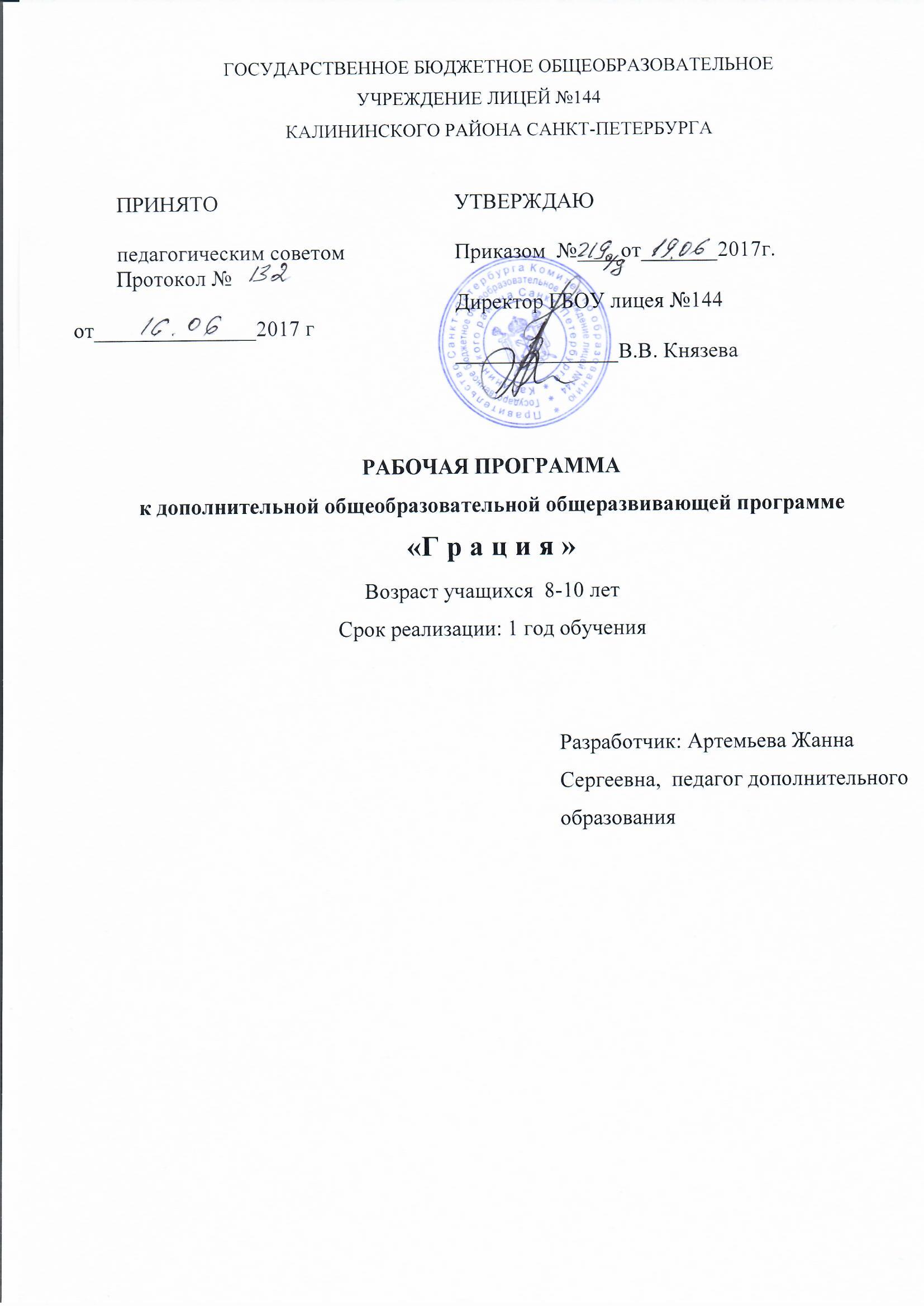 Пояснительная запискаСлово fitness в переводе с английского означает «хорошая физическая форма». Сейчас оно имеет более широкое значение – система оздоровительных занятий. Фитнесом могут заниматься все. Даже дети с ослабленным здоровьем. В настоящее время в связи с интенсификацией учебного процесса проблема сохранения здоровья и здорового образа жизни детей и подростков очень актуальна.Для достижения цели, поставленной в рамках программы «Грация» по формированию  активной личности, физически развитой, ведущей здоровый образ жизни посредством регулярных занятий фитнесом на этапе 2-го года обучения служат следующие задачи:обучающиепознакомить с историей развития фитнес-аэробики в России;сформировать знания о видах соревнований по аэробике и правилах их судейства обучить технике базовых упражнений на фитболе;сформировать понятия о характере музыки;познакомить с техникой выполнения основных танцевальных шагов классической аэробики;обучить комплексам упражнений программы по фитбол-аэробике второго года обучения;обучить комбинациям из танцевальных  шагов аэробики.развивающиеразвивать двигательные способности: гибкость, координацию движений; укреплять мышечный корсет;развивать музыкальность, чувство ритма;расширять двигательный «арсенал» общеразвивающих и танцевальных упражнений, упражнений оздоровительных видов гимнастики;воспитательныеформировать потребность в культуре движений; здоровом образе жизни;воспитывать эстетические и волевые качества личности: целеустремленность, настойчивость, лидерство;воспитывать познавательную активность и интерес к занятиям в кружке, культуру общения и взаимодействия в группе.Условия реализации программыВ соответствии с нормативами СанПиН 2.4.4. 1251-03 объем часов:2 год – 144 часа (2ч – 2 раза в неделю).Наполняемость в группах предполагает состав учащихся:2 год – не менее12 человек.Форма организации занятий представляет собой групповые занятия. По окончании второго года обучения должны быть достигнуты определенные результаты.Личностные результаты:Формирование:установки на безопасный, здоровый образ жизни.Умения:уважительно относиться к иному мнению, истории и культуре других народов.оказывать бескорыстную помощь своим сверстникам, находить с ними общий язык и общие интересы.активно включаться в общение и взаимодействие со сверстниками на принципах уважения и доброжелательности; не создавать конфликтов и находить выходы из спорных ситуаций;проявлять положительные качества личности и управлять своими эмоциями в различных (нестандартных) ситуациях и условиях;проявлять дисциплинированность, трудолюбие и упорство в достижении поставленных целей;активно включаться в совместные физкультурно-оздоровительные и спортивные мероприятия на уровне школы, района;умение демонстрировать показатели физической подготовленности на уровне не ниже среднего для данной возрастной группы  по итогам 2-го года обучения.Метапредметые результаты: Овладение:способностью принимать и сохранять цели и задачи учебной деятельности, поиска средств ее осуществления;определенным двигательным «запасом» упражнений базовых видов спорта, активное использование их в игровой и соревновательной деятельности.Умения:понимать причины успеха/неуспеха учебной деятельности и способности конструктивно действовать даже в ситуациях неуспеха;— планировать собственную деятельность, распределять нагрузку и отдых в процессе ее выполнения;находить ошибки при выполнении учебных заданий, отбирать способы их исправления;умение самостоятельно ритмично двигаться под музыкуорганизовать здоровьесберегающую жизнедеятельность (режим дня, утренняя зарядка, оздоровительные мероприятия, подвижные игры, техника безопасность к местам проведения занятий и т.д.);взаимодействовать со сверстниками по правилам проведения подвижных игр и соревнований;бережно обращаться с инвентарем и оборудованием, соблюдать требования техники безопасности к местам проведения занятий.Предметные результаты:Овладение:логическими представлениями об истории развития фитнес-аэробики в России;определенным двигательным арсеналом упражнений оздоровительных видов гимнастики.Знания:классификации соревнований по фитнесу и аэробике и правил проведения соревнований; терминов, определяющих характер музыки; терминологии упражнений фитбол-гимнастики и фитбол-аэробики, терминов танцевальных шагов классической аэробики.Умения:выполнять общеразвивающие упражнения различного характера на все группы мышц; самостоятельно выполнять комплексы упражнений для формирования правильной осанки; технически правильно выполнять основные элементы на фитболе;выполнять комплексы упражнений программы по фитбол-аэробике второго года обучения; технически правильно выполнять различные комбинанции из танцевальных шагов оздоровительной аэробики, характеризовать признаки качественного исполнения.в доступной форме объяснять правила (технику) выполнения двигательных действий, анализировать и находить ошибки, эффективно их исправлять.Календарно-тематическое планирование2 года обученияна 2017-2018 учебный годСодержание обучения«Введение»Теория. Правила поведения в  спортивном зале. Техника безопасности на занятиях. Требования к внешнему виду учащихся. Развитие фитнес-аэробики в России.Практика. Игра «Вспомни и покажи». «Фитнес-аэробика как вид спорта». Теория.  Виды соревнований. Правила судейства.«Классическая аэробика и фитбол-аэробика».Теория. Происхождение стиля. Технические требования.Практика. Прокаты и переходы на мяче: из упора присев руки на мяче в упор лежа, голенью на мяче; из седа правым бедром на мяче перекат на левое бедро, то же вставая с опорой рукой о мяч; из стойки на одной с опорой бедром другой о мяч прокат « в шпагате» с дополнительной опорой о стенку в положении седа на мяче. Комплекс  «Джин».Базовые шаги аэробики и их связки. jumping jack (прыжок ноги врозь-вместе), basic step.  Закрепление техники базовых  шагов в фитбол-аэробике (сидя на мяче). Отработка простых аэробных связок из ранее разученных шагов (march, jog, Step-touch, Knee-up, lunge, Kick, Jack, V-step). Танцевальный комплекс фитбол-аэробики  «Молочная река», «Циркачи», «Упражнение с мячом».Прыжковые упражнения: прыжки с продвижением, со сменой мест в парах; беговые упражнения, сидя на мяче с различными движениями рук, хлопками.«Гибкость»Практика. Упражнения стретчинга для развития подвижности в различных суставах.Комлекс фитбол-гимнастики «Воробьиная дискотека».Тестирование уровня развития гибкости («входная», промежуточная диагностика).«Фитбол-атлетика»Теория. Осанка и её конструктивные компоненты. Типы осанки. Влияние мышечного тонуса на осанку человека.Практика. Силовые упражнения на мышцы пресса (верхний и нижний отдел), спины, плечевого пояса, грудных мышц. Упражнения с утяжелителями-гантелями. Комплексы упражнений с фитболами  «Жар-птица», «Кот на крыше», «Конек-горбунок», «Силачи».Тестирование уровня развития силы мышц («входная», промежуточная диагностика).«Координация»Практика. Эстафеты с передачей и бросками мяча в шеренгах, колоннах, в беге с мячом в руках, отбивами мяча об пол, перекатами мяча по полу, в прыжках сидя на мяче. Упражнения со скакалкой: комбинации из прыжков, разученных на 1-м году обучения. Прыжки через длинную скакалку (пробегание, однократные, серия прыжков, с поворотом, парами). Прыжки через развернутую скакалку с двойным вращением (однократные). Игра со скакалкой «Рыбак и рыбки» с перемещением игроков по кругу. Эстафеты в прыжках и беге через скакалку. Упражнения «типа задания» в ходьбе и беге, по звуковому, зрительному сигналу. Подвижные игры «Третий лишний», «Бездомный заяц», «Белки на дереве».Упражнения в равновесии: в седе на мяче ноги врозь; лежа спиной на мяче, одна нога согнута вперед; лежа животом на мяче (без опоры ног).Ритмические танцы индивидуальные, в парах, в кругах. «Макарена», «Кукушечка», «Цыганочка», «Сиртаки».Тестирование уровня развития координации движений («входная», промежуточная диагностика).«Подготовка к соревнованиям».Теория. Правила соревнований, спортивных конкурсов по фитбол-аэробике. Технические требования к исполнению соревновательных комбинаций по фитбол-аэробике.Практика. Совершенствование техники исполнения программы по правилам соответственно уровню подготовки учащихся.«Соревнования и выступления»Практика. Участие в соревнованиях и мероприятиях с показательными номерами (Прил. 4). Демонстрация знаний и умений.Итоговые занятия. Практика. Исполнение собственной композиции с использованием движений, изученных за прошедший период.Тестирование уровня развития технической и физической подготовленности учащихся (итоговая диагностика).№Тема занятияКол-во часовДатазанятияДатазанятия№Тема занятияКол-во часовПлан Факт1Вводное занятие. Техника безопасности на занятиях. Развитие фитнес-аэробики в России.
Практика: Игра «Вспомни и покажи». 205.09.17 2Фитбол-атлетика: Теория. Осанка и её конструктивные компоненты. Типы осанки. Практика: диагностика исходного уровня развития силы мышц рук, брюшного пресса и спины. Координация: Ритмический танец индивидуальный «Макарена» (разучивание)2 07.09.173Фитбол-атлетика: Теория. Влияние мышечного тонуса на осанку человека. Практика: Силовые упражнения на мышцы пресса (верхний  отдел), спины. Координация: Практика. Эстафеты с передачей и бросками мяча в шеренгах, 212.09.174Классическая аэробика и фитбол-аэробика. Практика. Повторение технич. элементов1г. обучения. Фитбол-атлетика: Практика: Силовые упражнения на мышцы пресса (нижний  отдел), грудные мышцы. Гибкость и координация: диагностика исходного уровня развития гибкости (в тазобедренных суставах, суставов позвоночника) и координационных способностей. 214.09.175Классическая аэробика и фитбол-аэробика. Практика-Повторение техники базовых шагов классической аэробики 1г.обучения.   Гибкость стретчинг (для плечевых и тазобедренных суставов)         
Координация: игра «Бездомный заяц»219.09.176Классическая аэробика и фитбол-аэробика. Практика-разучивание базовых шагов аэробики jumping jack (прыжок ноги врозь-вместе). Гибкость -стретчинг (для коленных суставов и позвоночника). Координация: комбинации из прыжков через скакалку, разученных на 1-м году обучения   221.09.177Классическая аэробика и фитбол-аэробика. Практика-разучивание базовых шагов аэробики - basicstep. 
Координация - эстафеты в беге с мячом в руках, отбивами мяча об пол. Фитбол-атлетика: Практика: Силовые упражнения на грудные мышцы и плечевого пояса.226.09.178Классическая аэробика и фитбол-аэробика. Практика-постановка техники базовых шагов классической аэробики с движениями рук. Фитбол-атлетика: Практика: Силовые упражнения на мышцы пресса и спины. Координация -Подвижные игры «Третий лишний».228.09.179Классическая аэробика и фитбол-аэробика. Практика-постановка техники базовых шагов классической аэробики с движениями рук. Координация: Ритмический танец в парах "Макарена»). Прыжки через длинную скакалку.203.10.1710Классическая аэробика и фитбол-аэробика. Практика - Закрепление техники базовых  шагов в фитбол-аэробике (сидя на мяче). Гибкость - Комлекс фитбол-гимнастики «Воробьиная дискотека» (разучивание). Координация: Упражнения «типа задания» в ходьбе и беге.205.10.1711Классическая аэробика и фитбол-аэробика. Практика -Закрепление техники базовых  шагов в фитбол-аэробике (сидя на мяче). Фитбол-атлетика: Практика: Упражнения с утяжелителями-гантелями. Координация - Эстафеты с  перекатами мяча по полу, в прыжках сидя на мяче. 210.10.1712Классическая и  фитбол-аэробика. 
Практика: Танцевальный комплекс  фитбол-аэробики  «Молочная река» (1-я часть)
Координация: игра "Белки на дереве". Гибкость -Комплекс фитбол-гимнастики «Воробьиная дискотека»212.10.1713Классическая и фитбол-аэробика. 
Практика: Танцевальный комплекс  фитбол-аэробики  «Молочная река»(2-я часть). Фитбол-атлетика: Практика: силовые упражнения на основные группы мышц в круговой тренировке. Координация - Прыжки через длинную скакалку (серии).217.10.1714Классическая и фитбол-аэробика. Практика: Танцевальный комплекс фитбол-аэробики  «Молочная река". Гибкость: Комлекс фитбол-гимнастики «Воробьиная дискотека». Координация -комбинации прыжков через короткую скакалку.219.10.1715Классическая и  фитбол-аэробика. Практика: Постановка техники 
Прокатов и переходов на мяче. Роль мышц в формировании осанки. Фитбол-атлетика: Практика: Комплекс упражнений с фитболами  «Жар-птица» (разучивание). Координация - Игра со скакалкой «Рыбак и рыбки» .224.10.1716Классическая и  фитбол-аэробика. Практика: Постановка техники 
Прокатов и переходов на мяче: 
Гибкость- Стретчинг (для тазобедренных и плечевых суставов) суставах. Координация - Ритмический танец "Цыганочка" (разучивание) 226.10.1717Классическая и  фитбол-аэробика. Практика: Постановка техники прокатов и переходов на мяче. Гибкость.  Стретчинг (для коленных суставов и суставов позвоночника).  Координация - Ритмический танец "Цыганочка".231.10.1718Классическая и  фитбол-аэробика. Практика: комплекс "Джин" на мяче. Фитбол-атлетика: Практика: Комплекс упражнений с фитболами  «Жар-птица». Координация - Упражнения в равновесии202.11.1719 Классическая и  фитбол-аэробика. Практика: комплекс "Джин" на мяче.          Координация : упражнения «типа задания» в ходьбе и беге, по звуковому, зрительному сигналу.  Гибкость. Комплекс фитбол-гимнастики «Воробьиная дискотека».207.11.1720Фитнес-аэробика как вид спорта. Теория. Виды соревнований. (1ч). Подготовка к соревнованиям по фитбол-аэробике. Практика  - Разучивание соревновательной комбинации. Фитбол-атлетика: Практика: упражнения с гантелями в круговой тренировке. Координация: Эстафеты в прыжках и беге через скакалку. 209.11.1721Фитнес-аэробика как вид спорта.  Теория. Правила судейства.(1ч)
Фитбол-атлетика: Практика: комплекс упражнений на мяче на силу мышц «Кот на крыше» (разучивание).Координация: упражнения в равновесии214.11.1722 Подготовка к соревнованиям Теория-Технические требования. Практика -Разучивание соревновательной комбинации по фитбол-аэробике (1часть). Гибкость Комплекс фитбол-гимнастики «Воробьиная дискотека». Координация - ритмические танцы "Макарена" в парах и "Цыганочка"216.11.1723Подготовка к соревнованиям. Практика Разучивание соревновательной комбинации (2часть)
Гибкость - стретчинг (для суставов позвоночника).  Координация  -Прыжки через длинную скакалку (серии, с поворотом).221.11.1724Координация: Прыжки через длинную скакалку (парами).
Подготовка к соревнованиям. Практика -Разучивание соревновательной комбинации (3часть). Фитбол-атлетика. - комплекс упражнений на мяче на силу мышц «Кот на крыше».223.11.1725Подготовка к соревнованиям. Соревнования и выступления: показательные выступления ко Дню матери. 228.11.1726Подготовка к соревнованиям. Практика -Совершенствование соревновательной комбинации. Гибкость - Комлекс фитбол-гимнастики «Воробьиная дискотека». Координация: Прыжки через развернутую скакалку с двойным вращением  (однократные) -разучивание.230.11.1727Подготовка к соревнованиям. Практика. Совершенствование соревновательной комбинации 
 Фитбол-атлетика: комплекс упражнений "Кот на крыше". Координация - Прыжки через развернутую скакалку с двойным вращением  (однократные) 205.12.1728Подготовка к соревнованиям. Практика. Совершенствование соревновательной комбинации. Гибкость - стретчинг для тазобедренных суставов и позвоночника. Координация: Эстафеты в прыжках и беге через скакалку207.12.1729Подготовка к соревнованиям. Практика - Совершенствование соревновательной комбинации. Классическая и фитбол-аэробика - совершенствование исполнения танцевальных комплексов на мяче.  Фитбол-атлетика: упражнения с гантелями в круговой тренировке. Координация: игра  со скакалкой "Рыбак и рыбки".212.12.1730Соревнования и выступления: соревнования внутригрупповые по фитбол-аэробике.214.12.1731Подготовка к соревнованиям и выступлениям. Координация. Практика - Промежуточный контроль уровня развития координации движений.219.12.1732Подготовка к соревнованиям и выступлениям. Соревнования и выступления. Практика: - участие в новогоднем концерте ОДОД221.12.1733Координация. Эстафеты с предметами (мяч, скакалка, обруч). Гибкость. Практика - Промежуточный контроль уровня развития гибкости.226.12.1734Классическая и  фитбол-аэробика - Теория - Происхождение стиля. Практика -совершенствование исполнения танцевальных комплексов на мяче "джин", "Молочная река".Фитбол-атлетика - Промежуточный контроль уровня развития силы мышц.228.12.1735Классическая и  фитбол-аэробика - Теория -Технические требования (1ч). Практика - совершенствование исполнения танцевальных комплексов на мяче "джин", "Молочная река". 209.01.1836Техника безопасности на занятияхФитбол-ателтика. Практика-комплекс "Кот на крыше". Координация: подвижные игры со скакалкой.211.01.1837Классическая и  фитбол-аэробика: Отработка простых аэробных связок из ранее разученных шагов (march, jog, Step-touch) Подготовка программы  показательных выступлений (танец "Новогодние забавы")216.01.1838Классическая и  фитбол-аэробика: разучивание танцевального комплекса с мячом "Циркачи"(1 часть). 
Гибкость -стретчинг для суставов позвоночника.218.01.1839Подготовка программы показательных выступлений (танец "Новогодние забавы")
Фитбол-атлетика. Практика: разучивание комплекса  «Конек-горбунок» "(1часть).223.01.1840 подготовка программы показательных выступлений (танец "Новогодние забавы") Классическая и  фитбол-аэробика: разучивание комплекса с мячом "Циркачи" (2 часть). 225.01.1841Фитбол-атлетика. Практика: Силовые упражнения на мышцы пресса (верхний и нижний отдел), спины. Гибкость. Стретчинг с мячом (комплекс "Воробьиная дискотека")230.01.1842Фитбол-атлетика. Практика: закрепление комплекса «Конек-горбунок» Подготовка программы для показательных выступлений (танец "Новогодние забавы").201.02.1843Фитбол-атлетика. Разучивание  комплекса упражнений фитбол-гимнастики на силу мышц «Мама-квочка". Гибкость.  Стретчинг с мячом (комплекс «Воробьиная дискотека») .206.02.1844Классическая и  фитбол-аэробика: Отработка простых аэробных связок из ранее разученных шагов (Knee-up, lunge). Фитбол-атлетика. Практика: Силовые упражнения на мышцы пресса (верхний и нижний отдел), спины.208.02.1845Соревнования и выступления: районный конкурс "Веселая карусель"213.02.1846 Координация: ритмические танцы: «Кукушечка». Стретчинг с мячом (комплекс «Воробьиная дискотека»). 215.02.1847 Координация. Упражнения в равновесии: Равновесие в положении лежа спиной на мяче, одна нога согнута вперед, руки в стороны. Подготовка программы для показательных выступлений.220.02.1848 Координация: упражнения в равновесии с мячом; прыжки через длинную скакалку в парах. Фитбол-атлетика. Практика: разучивание комплекса «Силачи» (1ч).222.02.1849Классическая и  фитбол-аэробика: Отработка простых аэробных связок из ранее разученных шагов (Kick, Jack). Фитбол-атлетика. Силовые упражнения на мышцы спины, плечевого пояса, грудных мышц. 227.02.1850 Координация: Эстафеты в прыжках и беге через скакалку. Классическая аэробика и фитбол-аэробика. Прыжковые упражнения: прыжки с продвижением, со сменой мест в парах.201.03.1851Подготовка к соревнованиям и выступлениям. 
Фитбол-атлетика. Практика: разучивание комплекса «Силачи» (2 часть).206.03.1852Подготовка к соревнованиям и выступлениям . Соревнования и выступления: участие в школьном концерте детских колллективов, посвященом 8 Марта213.03.1853Классическая аэробика и фитбол-аэробика. Прыжковые упражнения: сидя на мяче с различными движениями рук, хлопками. Гибкость. Стретчинг с мячом (комплекс «Воробьиная дискотека»). 215.03.1854Соревнования и выступления: районный конкурс "Весенняя феерия"220.03.1855Координация: Упражнения «типа задания» в ходьбе и беге. Классическая и  фитбол-аэробика: Отработка простых аэробных связок из ранее разученных шагов (Jack, V-step)222.03.1856Фитбол-атлетика. Практика: разучивание комплекса «Силачи». Развитие координации движений: ритмические танцы -"Кукушечка"227.03.1857Координация: Упражнения в равновесии. Гибкость-Упражнения стретчинга для развития подвижности в различных суставах.229.03.1858Подготовка к соревнованиям и выступлениям: танцев. композиция с фитболами. Классическая и  фитбол-аэробика: Танцевальный комплекс  фитбол-аэробики  "Упражнение с мячом" (1ч)203.04.1859Подготовка к соревнованиям и выступлениям: танцев. композиция с фитболами. Классическая и  фитбол-аэробика: Танцевальный комплекс  фитбол-аэробики  "Упражнение с мячом" (2ч)205.04.1860Координация: Ритмические танцы в кругах "Сиртаки" (1ч) 210.04.1861Классическая и  фитбол-аэробика: Танцевальный комплекс  фитбол-аэробики  "Упражнение с мячом". Координация: подвижные игры «Третий лишний», «Бездомный заяц», «Белки на дереве».212.04.1862Подготовка к соревнованиям и выступлениям: Фестиваль "Танцевальный марафон Иванушка". Фитбол-атлетика. Практика:  Комплексы упражнений с фитболами  «Жар-птица», «Кот на крыше».217.04.1863Координация  : Ритмические танцы в кругах "Сиртаки" (2ч). Гибкость-Упражнения стретчинга для развития подвижности в различных суставах.219.04.1864 Подготовка к соревнованиям и выступлениям. Соревнования и выступления: на районном фестивале "танцевальный марафон"224.04.1865Подготовка к соревнованиям и выступлениям: совершенствование комплекса по фитбол-аэробике. Фитбол-атлетика. Практика: Упражнения с утяжелителями-гантелями.226.04.1866 Подготовка к соревнованиям и выступлениям: школьному концерту ко Дню победы. Координация: Ритмические танцы в кругах "Сиртаки", Эстафеты в прыжках и беге через скакалку 203.05.1867Подготовка к соревнованиям и выступлениям: совершенствование техники показательного номера. Координация: подвижные игры со скакалкой.208.05.1868Гибкость-Комлекс фитбол-гимнастики «Воробьиная дискотека». Координация: Эстафеты с прыжками на мяче и бросками мяча.210.05.1869Подготовка к соревнованиям и выступлениям. Фитбол-атлетика. Практика: «Конек-горбунок»215.05.1870Координация: ритмические танцы "Макарена", "Цыганочка"; Прыжки через развернутую скакалку. Упражнения в равновесии на мяче. Фитбол-атлетика. Практика: комплекс "Силачи".217.05.1871Итоговое занятие: диагностика уровня физической подготовленности учащихся222.05.1872Итоговое занятие: демонстрация обучающимися  композиции с использованием элементов, разученных в течение 1-го года обучения224.05.18     Итого          за год144 ч 